      REGULAMIN   MIEJSKIEGO   KONKURSU ,,DZIECI ŚWIATA, WARSZAWY –PASJE, ZAINTERESOWANIA, ZABAWY...”  Sięgajmy do gwiazd…EDYCJA IVOrganizator:Szkoła Podstawowa nr 185 im. UNICEF w Warszawie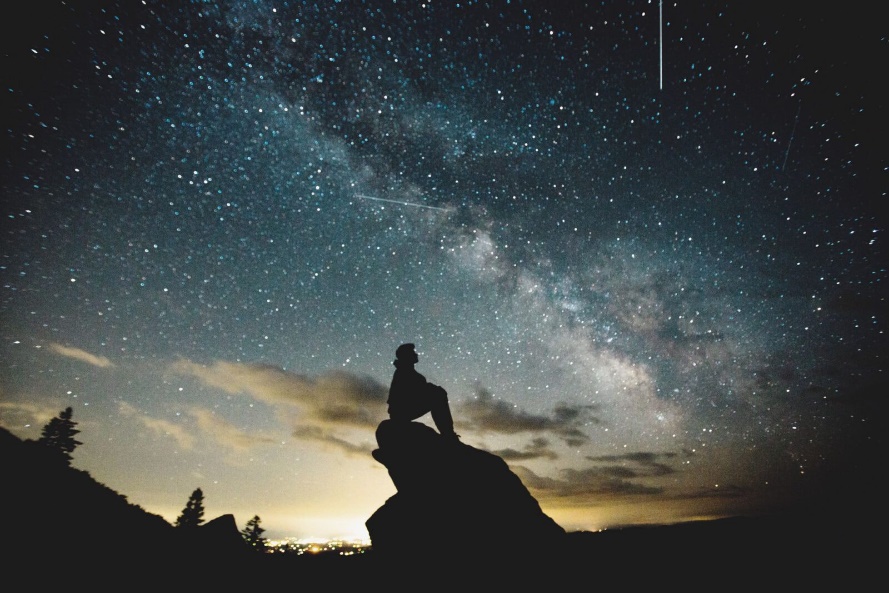 Tegoroczny podtytuł towarzyszący hasłu roku naszej Szkoły,,Sięgajmy do gwiazd…”ma inspirować uczestników konkursu do podejmowaniasamodzielnych i odważnych działań zmierzających do realizacji swoich pasji i zainteresowań.Ma również zachęcać do czerpania wzorów z godnych naśladowania twórców, artystów, naukowców, autorytetów i idoli, których postawy motywują i dopingują do rozwoju i samorealizacji.Każdy ma szansę ,,dosięgnąć gwiazd”. Wystarczy pasja, pracowitość i wiara w swoje możliwości,którą twórczo i kreatywnie macie szansę ukazać w kolejnej edycji ...ŻYCZYMY POWODZENIA W NASZYM KONKURSIE I. Cele konkursu, uczestnicy, kategorie wiekowe, etapy, zadanie konkursowe1. Celem konkursu jest:Prezentacja inspirujących pasji, zainteresowań i pomysłów na zabawyPromowanie rozwoju osiągnięć dzieci i młodzieży m.st WarszawyZachęcanie do odkrywania i rozwijania pasji i zainteresowań, czerpania wzorców z nauczycieli, trenerów, wybitnych osóbRozwijanie kreatywności,  aktywności twórczej i otwartości na otaczający światRozwijanie umiejętności dzielenia się doświadczeniem, przeżyciami, emocjamiw sposób plastyczny, literacki lub multimedialny2. Adresaci konkursu: Uczniowie klas IV – VIII warszawskich szkół podstawowych3. Kategorie wiekowe:Klasy IV – VIKlasy VII - VIII4. Przedmiot konkursu: Przedmiotem konkursu jest zaprezentowanie w inspirujący i kreatywny sposób zainteresowań, pasji lub zabaw – będących prezentacją własnych przemyśleń i przeżyć w IV edycji pt.: ,, Sięgajmy do gwiazd…”5. Formy pracy:praca plastyczna: format A3, dowolna technika płaska - malarska, rysunkowa, grafika, kolaż (ukazująca portret autora w trakcie rozwijanych pasji z uwzględnieniem elementów charakteryzujących jego osobowość, jej dążenie do samorozwoju, odnoszenie sukcesów w wybranej dziedzinie.prezentacja multimedialna: złożona z 5 do 10 zdjęć przedstawiających autora, jego pasje, zainteresowania, zabawypozwalające wznosić się na wyżyny osiągnięć (mile widziany przypisany do zdjęć atrakcyjny komentarz słowny).praca literacka lub poetycka: maksymalnie 2 strony maszynopisu, format A4, czcionka Calibri - 14pkt., pojedyncza interlinia, marginesy 2cm.6. Etapy konkursuKonkurs przebiega w dwóch etapach:etap szkolny: Komisje szkolne wyłaniają zwycięzców i przesyłają do organizatora międzyszkolnego konkursu po 3 prace z każdej kategorii wiekowej (tzn. po jednej pracy plastycznej, jednej prezentacji oraz jednej pracy literackiej z klas IV – VI i  podobnie z klas VII – VIII – w sumie z jednej szkoły 6 prac) w terminie do 16.04.2024 r. etap międzyszkolny:Jury organizatora wyłania zwycięzców spośród nadesłanych prac w terminie do 30.04.2024 r. oraz przesyła informacje drogą mailową do laureatów oraz placówek biorących udział w konkursie.II. Warunki konkursu:Uczestnicy wykonują prace samodzielnie i indywidualnie. Prace nie mogą być nigdzie wcześniej publikowane. Każda praca musi zawierać metryczkę z następującymi danymi:imię i nazwisko, wiek uczestnika, klasa,tytuł pracy,imię i nazwisko i e-mail nauczyciela prowadzącego/przygotowującego do konkursu,dokładny adres placówki z numerem telefonu oraz e-mailem,Do każdej pracy muszą być dołączone zgody opiekuna prawnego/rodzica uczestnika konkursu na przetwarzanie danych osobowych dziecka, prezentację pracy, wykorzystanie wizerunku autora pracy (załączniki).Organizator zastrzega sobie prawo do wykorzystania prac uczestników w celu popularyzacji konkursu na stronie internetowej Szkoły Podstawowej nr 185 (www.sp185.pl). Prezentacje i prace literackie należy przesyłać drogą elektroniczną na adres:185emieczkowska@gmail.com Prace plastyczne należy dostarczyć osobiście do sekretariatu Szkoły Podstawowej nr 185, ul. Bora – Komorowskiego 31 lub pocztą na adres:Szkoła Podstawowa nr 185 im. UNICEFul. Bora -Komorowskiego 3103-982 Warszawa z dopiskiem :Konkurs Plastyczny:„Dzieci Świata, Warszawy – pasje, zainteresowania, zabawy „ Edycja IV - Sięgajmy do gwiazd…III. Kryteria oceny prac:Prace plastyczne i prezentacje: pomysł, oryginalność interpretacji tematu, kompozycja, technika, jakość i  efektowność wykonania,Prace literackie (poetyckie): inspirująca i kreatywna realizacja tematu, kompozycja, poprawność gramatyczna, ortograficzna i stylistyczna, zgodność z zasadami języka polskiego.IV. Postanowienia końcowe: W drugim etapie konkursu prace ocenia jury, powołane przez Organizatora.Jury wyłania laureatów konkursu w dwóch kategoriach wiekowych:uczniowie klas IV - VIuczniowie klas VII – VIIIJury przyznaje trzy pierwsze miejsca w konkursie na prace plastyczną, trzy miejsca na prezentację i trzy na pracę literacką w każdej kategorii wiekowej.Wyniki konkursu zostaną zamieszczone na stronie internetowej Szkoły Podstawowej 185 (www.sp185.pl ) w terminie: do 10.05.2024r.Dyplomy zostaną przesłane na podane w metryczce adresy szkół.Laureaci trzech pierwszych miejsc otrzymają stosowne zaświadczenia o możliwości umieszczenia tej informacji na świadectwie ukończenia szkoły podstawowej, zgodnie z Wykazem Konkursów wiedzy, artystycznych i zawodów sportowych w roku 2023/2024, opublikowanym przez Kuratorium Oświaty w Warszawie.Prace konkursowe nie będą zwracane ich autorom.Organizator:Szkoła Podstawowa nr 185 im. UNICEF Nauczyciel plastyki: Elżbieta MieczkowskaZałączniki – zgody i oświadczenia:Zgoda rodzica/opiekuna prawnego autora pracy na udział w konkursie oraz na wykorzystanie wizerunku autora pracy a także rozpowszechnianie przesłanej pracy. Wyrażam zgodę na udział ….........................................................................................................(imię i nazwisko autora pracy) w Międzyszkolnym Konkursie ,,Dzieci Świata, Warszawy -pasje, zainteresowania, zabawy – Sięgajmy do gwiazd” na:nieodpłatne wykorzystanie wizerunku mojego dziecka na potrzeby w/w konkursu rozpowszechnianie pracy w warunkach określonych w regulaminie.Oświadczam, że:zapoznałem/am się z regulaminem konkursu i akceptuję jego warunki;praca mojego dziecka jest wykonana samodzielnie i nigdzie dotąd nie została publikowana.….........................................................................................................(data i czytelny podpis rodzica/opiekuna prawnego dziecka)Zgoda rodzica/opiekuna prawnego autora pracy na przetwarzanie i publikację danych osobowych dziecka:Wyrażam zgodę na podawanie do wiadomości publicznej imienia i nazwiska mojego dziecka........................................................................................................(imię i nazwisko autora pracy)biorącego udział w Międzyszkolnym Konkursie ,,Dzieci Świata, Warszawy - pasje, zainteresowania, zabawy –Sięgajmy do gwiazd… ” we wszelkich ogłoszeniach i informacjach o konkursie oraz o jego wynikach. Wyrażam także zgodę na przetwarzanie podanych danych osobowych przez Organizatora Konkursu w zakresie prowadzenia i realizacji konkursu. Oświadczam, że jestem świadomy/ma dobrowolności podania danych oraz, iż zostałem/am  poinformowany/a o prawie wglądu do nich i ich poprawienia.......................................................................................................(data i czytelny podpis rodzica/ opiekuna prawnego autora pracy)